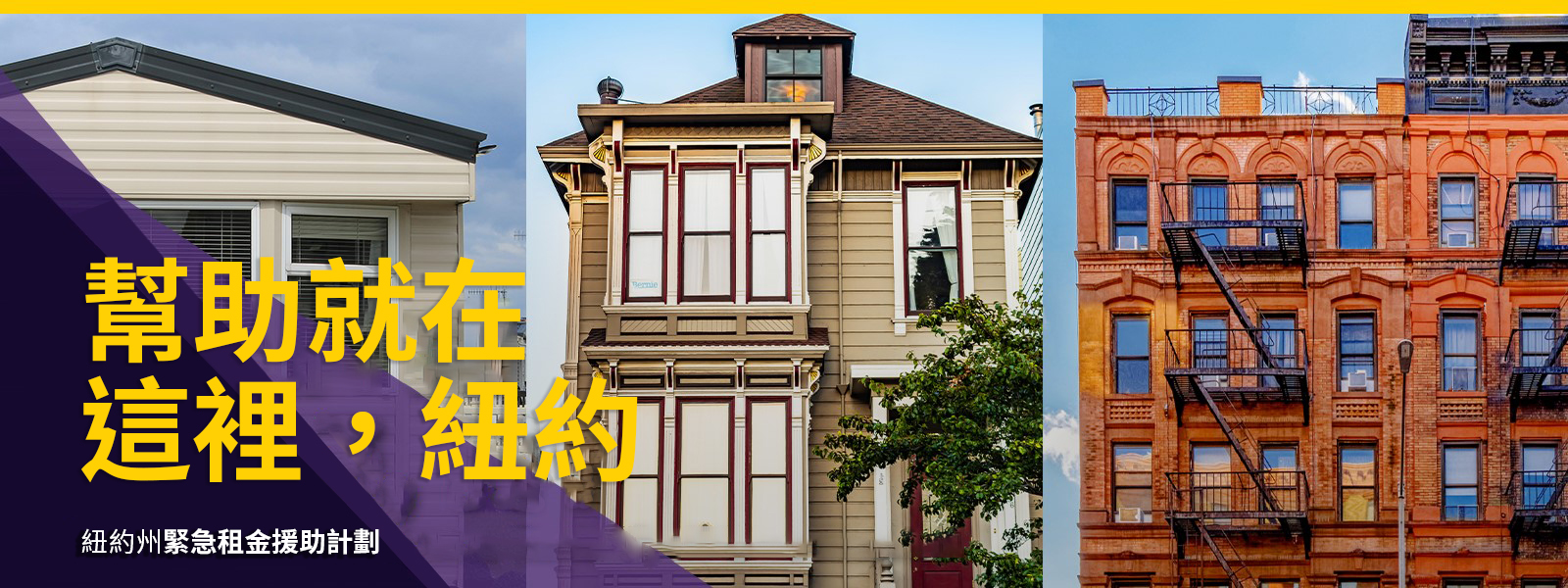 房東資訊房東可以透過緊急租金援助計劃 (Emergency Rental Assistance Program，ERAP) 獲得被確定有資格參加該計劃的租戶的逾期租金。房東可能會獲得最多12 個月的逾期租金，在某些情況下，還可能會獲得未來最多 3 個月的租金。 申請房東可以開始申請流程，並可以線上提供所需的房東資訊。如果房東開始申請，租戶將收到通知，告知申請已開始，並要求填寫所有必需的租戶資訊。房東不得代表租戶填寫整份申請；租戶至少必須簽名並證明申請中包含的資訊是準確的。計劃是如何工作的？符合該計劃資格的租戶可能會獲准獲得最多 12 個月的逾期租金，有些還可能獲得最多 3 個月的未來租金援助。請注意，付款將始終直接支付給房東。作為獲得 ERAP 付款的條件，房東必須同意，ERAP 付款滿足租戶在 ERAP 付款所涵蓋的期間內的全部租金義務。有關獲得 ERAP 付款的計劃和條件的更多資訊，請造訪 otda.ny.gov/ERAP。 可以透過 nysrenthelp.otda.ny.gov 線上遞交申請。（Rev. 08/21）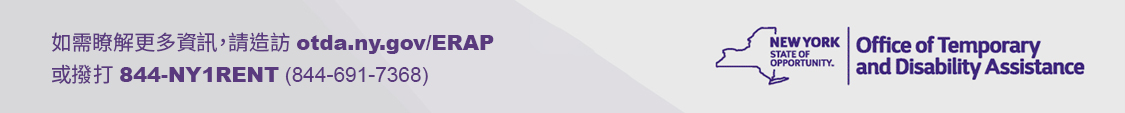 [Insert logo and contact info here]